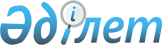 Об утверждении Правил определения стоимости исследований, консалтинговых услуг и государственного заданияПриказ и.о. Министра торговли и интеграции Республики Казахстан от 29 ноября 2021 года № 612-НҚ. Зарегистрирован в Министерстве юстиции Республики Казахстан 4 декабря 2021 года № 25546
      В соответствии с пунктом 5 статьи 34 Бюджетного кодекса Республики Казахстан ПРИКАЗЫВАЮ:
      1. Утвердить прилагаемые Правила определения стоимости исследований, консалтинговых услуг и государственного задания.
      2. Департаменту финансов и активов Министерства торговли и интеграции Республики Казахстан в установленном законодательством порядке обеспечить:
      1) государственную регистрацию настоящего приказа в Министерстве юстиции Республики Казахстан;
      2) размещение настоящего приказа на интернет-ресурсе Министерства торговли и интеграции Республики Казахстан.
      3. Контроль за исполнением настоящего приказа возложить на руководителя аппарата Министерства торговли и интеграции Республики Казахстан.
      4. Настоящий приказ вводится в действие по истечении десяти календарных дней после дня его первого официального опубликования.
      "СОГЛАСОВАН"Министерство финансовРеспублики Казахстан Правила определения стоимости исследований, консалтинговых услуг и государственного задания Глава 1. Общие положения
      1. Настоящие Правила определения стоимости исследований, консалтинговых услуг и государственного задания (далее – Правила) разработаны в соответствии с пунктом 5 статьи 34 Бюджетного кодекса Республики Казахстан и определяют порядок определения стоимости исследований, консалтинговых услуг и государственного задания (далее – услуги).
      2. В настоящих Правилах используются следующие основные понятия:
      1) исследования – прикладные, фундаментальные, стратегические научные исследования, осуществляемые субъектами научной и (или) научно-технической деятельности в рамках научно-исследовательских, опытно-конструкторских и технологических работ, надлежащими научными методами и средствами в целях достижения результатов научной и (или) научно-технической деятельности;
      2) консалтинговые услуги – услуги по определению и оценке проблем, возможностей, возникающих в процессе деятельности государственного органа либо по детальному анализу ситуации; по разработке эффективных рекомендаций по коррекции дальнейших действий для повышения финансовой и управленческой эффективности работы (в рамках следующих основных видов услуг: управленческий консалтинг, административно-кадровый консалтинг, финансовый консалтинг, IT-консалтинг, юридический консалтинг, специализированный консалтинг, консалтинг в области обороны, технические консалтинговые услуги) согласно Перечню специфик экономической классификации расходов, в том числе видов расходов, по которым регистрация заключенных гражданско-правовых сделок является обязательной, утвержденного приказом Министра финансов Республики Казахстан от 27 января 2016 года № 30 "Об утверждении перечня специфик экономической классификации расходов, в том числе видов расходов, по которым регистрация заключенных гражданско-правовых сделок является обязательной" (зарегистрирован в Реестре государственной регистрации нормативных правовых актов под № 13301);
      3) государственное задание – заказ юридическим лицам с участием государства в уставном капитале, организациям, входящим в группу Фонда национального благосостояния, Национальной палате предпринимателей Республики Казахстан и ее организациям, определяемым Правительством Республики Казахстан, Национальному олимпийскому комитету Республики Казахстан, Национальному параолимпийскому комитету Республики Казахстан, автономному кластерному фонду, международному технологическому парку "Астана Хаб", автономным организациям образования и их организациям, корпоративному фонду "Академия Елбасы", определяемый Правительством Республики Казахстан, на оказание отдельных государственных услуг, реализацию бюджетных инвестиционных проектов и выполнение других задач, направленных на обеспечение социально-экономической стабильности и (или) социально-культурного развития государства. Глава 2. Порядок определения стоимости исследований, консалтинговых услуг и государственного задания
      3. При определении стоимости услуг учитываются расходы, подтвержденные обосновывающими документами, которые указаны в расходах на предоставление услуг согласно приложению 1 к настоящим Правилам.
      4. Расходы определяются исходя из необходимых ресурсов для оказания услуг, к которым относятся затраты, непосредственно связанные с данными услугами.
      5. При определении стоимости услуг на следующий плановый период учитывается влияние финансового рынка на обменные курсы валют, коэффициент инфляции и длительность срока исполнения договорных обязательств.
      6. Стоимость услуг определяется в соответствии с расчетом стоимости услуг согласно приложению 2 к настоящим Правилам. Расходы на предоставление услуг
      1. Расходы определяются исходя из необходимых ресурсов для выполнения исследования, к ним относятся затраты на осуществление исследований, основными составляющими которых являются:
      1) расходы по оплате труда работников, непосредственно участвующих в предоставлении услуги;
      2) взносы работодателей (социальный налог, социальные отчисления в Государственный фонд социального страхования, отчисления работодателей в Фонд социального медицинского страхования);
      3) командировочные расходы;
      4) расходы по привлечению внешних экспертов (консалтинг), привлекаемых для реализации услуги;
      5) полиграфические расходы (тиражирование бланочной продукции: анкет, маршрутных листов, карточек, отчетов исследований, тестовых заданий, переплет, подшивка и обработка документов), необходимые непосредственно для выполнения услуги;
      6) арендная плата в случаях необходимости проведения конференций, семинаров, круглых столов;
      7) транспортные услуги;
      8) услуги связи;
      9) курьерские услуги (рассылка материалов);
      10) услуги по переводу.
      2. При привлечении внешних экспертов (консалтинг) на оказании информационно-аналитических и консалтинговых работ и услуг стоимость определяется в зависимости от фактического объема выполняемых работ и услуг уполномоченными организациями, без учета объема работ и услуг, выполнение которых определено за внешними экспертами.
      3. Каждые расходы обосновываются и подтверждаются документами (расчеты, коммерческие либо ценовые предложения не менее трех).
      К расходам, за исключением расходов по заработной плате, прикладывается ценовое предложение либо экспертное заключение отраслевых ассоциаций Национальной палаты предпринимателей Республики Казахстан "Атамекен". Расчет стоимости услуг
      1. Стоимость услуги рассчитывается по следующей формуле:
      С = Р + Рр + НДС, где:
      Р – расходы, без расходов по оплате труда работников, непосредственно участвующих в предоставлении услуги и взносов работодателей;
      Рр – расходы, распределяемые в зависимости от трудозатрат, включающие расходы по оплате труда работников, непосредственно участвующих в предоставлении услуги, взносы работодателей;
      НДС – налог на добавленную стоимость.
      2. Распределяемая часть стоимости услуги рассчитывается по следующей формуле:
      Рр = ТЗ * ЧС, где:
      ТЗ – трудозатраты в человеко-часах на одного работника, непосредственно участвующего в предоставлении услуги;
      ЧС – почасовая ставка работника, непосредственно участвующего в предоставлении услуги.
      3. Трудозатраты в человеко-часах на одного работника, непосредственно участвующего в предоставлении услуги рассчитываются по следующей формуле:
      ТЗ = М * Ч * СРД, где:
      М – количество месяцев исполнения услуги;
      Ч – количество часов исполнения услуги в день;
      СРД – среднемесячное число рабочих дней согласно балансу рабочего времени на соответствующий год.
      4. Почасовая ставка на одного работника, непосредственно участвующего в предоставлении услуги рассчитывается по следующей формуле:
      ЧС = ОТ /СРЧ, где:
      ОТ – расходы по оплате труда работников, непосредственно участвующих в предоставлении услуги, взносы работодателей;
      CРЧ – среднемесячное количество рабочих часов согласно балансу рабочего времени на соответствующий год.
					© 2012. РГП на ПХВ «Институт законодательства и правовой информации Республики Казахстан» Министерства юстиции Республики Казахстан
				
      И.о. Министраторговли и интеграцииРеспублики Казахстан 

Е. Казанбаев
Утверждены
приказом И.о. Министра
торговли и интеграции
Республики Казахстан
от 29 ноября 2021 года
№ 612-НҚПриложение 1
к Правилам определения
стоимости исследований,
консалтинговых услуг
и государственного заданияПриложение 2
к Правилам определения
стоимости исследований,
консалтинговых услуг
и государственного задания